ФОРМА ЗАЯВКИ ДЛЯ ВСТУПУ НАпрограму “Два дипломи” для магістрів  – 2022/2023ПРИМІТКА! Заява повинна бути заповнена комп'ютером, надрукована, підписана та відправлена на адресу:study@put.poznan.pl     та      cms@kart.edu.uaОСОБИСТА ІНФОРМАЦІЯ :ПРІЗВИЩЕ:  ……………………….………………..……   ІМ'Я …………………………………………………………………….Стать:   чоловіча   жіноча      Дата народження:   ......./……..…/………. Місце народження ………………………………               день / місяць / рікПрізвище та ім'я батька: ……………………….……………….…….  Прізвище та ім'я матері: ………………………….…………………...…………………..Громадянство: ………………………………… Національність: …………………………………………….Паспорт……………………...або Номер національного посвідчення особи: .…….………………… Чинний до : ……………………….…………...Постійна адреса:……………………………………………………………………………………………………………….........................			 вулиця / номер / поштовий індекс / місто / країна
Адреса електронної пошти: ……………….…………………….………………………………………………………………………………………………НАВЧАЛЬНИЙ ДОСВІДОтримана освіта:      середня                  Номер атестату про середню освіту: ………………………дата видачі : ....../…….…/…….….,                      день / місяць / рік				   виданий: ………………………………………………………….…………………………………………………                                                    вища               Номер диплому: …………………………… дата видачі : ……../………/………., 					                                                                                                       день / місяць /ріквиданий: …………………………………………………………………………………………………………… ПРОГРАМА, ЯКА ПЛАНУЄТЬСЯ ДЛЯ ВИВЧЕННЯ: ............................................................................................................................................................................................,          ...........................	...............................................................(місце)				(дата)				(підпис)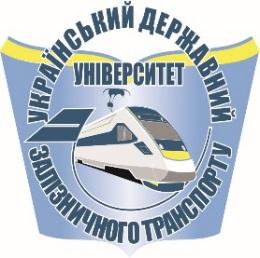 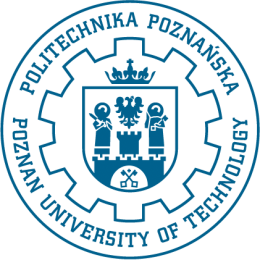 